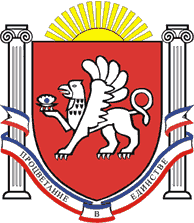                                                РЕСПУБЛИКА    КРЫМ                        РАЗДОЛЬНЕНСКИЙ  РАЙОНАДМИНИСТРАЦИЯ   КОВЫЛЬНОВСКОГО  СЕЛЬСКОГО ПОСЕЛЕНИЯПОСТАНОВЛЕНИЕ 23 июня 2021 г.                        с. Ковыльное                                                 № 186О внесении изменений в постановление Администрации Ковыльновского сельского поселения  от 31.05.2017 № 91 «Об утверждении административного регламента осуществления муниципального имущественного контроля на территории муниципального образования Ковыльновское  сельское поселение  Раздольненского района Республики Крым (в редакции постановления от 12.02.2019 № 44)Рассмотрев  протест  прокуратуры Раздольненского  района  от 15.06.2021 № 039-2021/Прдп213-21-203500200 на постановление Администрации Ковыльновского сельского поселения  от 31.05.2017 № 91 «Об утверждении административного регламента осуществления муниципального имущественного контроля на территории муниципального образования Ковыльновское  сельское поселение  Раздольненского района Республики Крым», в соответствии с Федеральным законом от 06.10.2003 № 131-ФЗ «Об общих принципах организации местного самоуправления в Российской Федерации», Законом Республики Крым от 21.08.2014 № 54-ЗРК «Об основах местного самоуправления в Республики Крым», федеральным законом от 26.12.2008 № 294-ФЗ «О защите прав юридических лиц и индивидуальных предпринимателей при осуществлении государственного контроля (надзора) и муниципального контроля», Уставом муниципального образования Ковыльновское  сельское поселение  Раздольненского района Республики Крым,   с целью приведения административного регламента в соответствие с требованиями с требованиями действующего законодательства                                        ПОСТАНОВЛЯЮ:1. Внести  в постановление Администрации Ковыльновского сельского поселения от 31.05.2017 № 91  «Об утверждении административного регламента осуществления муниципального имущественного контроля на территории муниципального образования Ковыльновское  сельское поселение  Раздольненского района Республики Крым» в редакции постановления от 12.02.2019 № 44) следующие изменения:1.1. в приложении к настоящему постановлению пункт 4 раздела I изложить в следующей редакции:«4.Исполнение муниципальной функции регулируется: Федеральным конституционным законом от 21.03.2014 № 6-ФКЗ «О принятии в Российскую Федерацию Республики Крым и образовании в составе Российской Федерации новых субъектов - Республики Крым и города федерального значения Севастополя»;Кодексом Российской Федерации об административных правонарушениях от 30.12.2001 № 195-ФЗ;Федеральным законом от 06.10.2003 № 131-ФЗ «Об общих принципах организации местного самоуправления в Российской Федерации»;Федеральным законом от 02.05.2006 № 59-ФЗ «О порядке рассмотрения обращений граждан Российской Федерации»;Федеральным законом от 26.12.2008 № 294-ФЗ «О защите прав юридических лиц и индивидуальных предпринимателей при осуществлении государственного контроля (надзора) и муниципального контроля»; Федеральным законом от 29.11.2014 № 377-ФЗ «О развитии Крымского федерального округа и свободной экономической зоне на территориях Республики Крым и города федерального значения Севастополя»;       Постановлением Правительства Российской Федерации от 30.06.2010 № 489 «Об утверждении Правил подготовки органами государственного контроля (надзора) и органами муниципального контроля ежегодных планов проведения плановых проверок юридических лиц и индивидуальных предпринимателей»;Приказом Министерства экономического развития Российской Федерации от 30.04.2009 № 141 «О реализации положений Федерального закона «О защите прав юридических лиц и индивидуальных предпринимателей при осуществлении государственного контроля (надзора) и муниципального контроля»;
         Законом Республики Крым от 25.06.2015 № 117-ЗРК/2015 «Об административных правонарушениях в Республике Крым»;Уставом муниципального образования Ковыльновское сельское поселение Раздольненского района.».  2. Обнародовать настоящее постановление  на информационных стендах населенных пунктов Ковыльновского сельского поселения и  на официальном сайте Администрации Ковыльновского сельского поселения в сети Интернет http://kovilnovskoe-sp.ru/.3. Настоящее постановление вступает в силу с момента официального обнародования. 4. Контроль за исполнением постановления оставляю за собой.   Председатель Ковыльновского	сельского совета - глава Администрации 	Ковыльновского сельского поселения				     Ю.Н. Михайленко